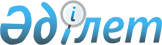 О внесении изменения в решение Жаксынского районного маслихата от 16 марта 2018 года № 6С-21-4 "Об утверждении границ оценочных зон и поправочных коэффициентов к базовым ставкам платы за земельные участки села Жаксы и сельских населенных пунктов Жаксынского района"Решение Жаксынского районного маслихата Акмолинской области от 12 марта 2020 года № 6ВС-52-4. Зарегистрировано Департаментом юстиции Акмолинской области 20 марта 2020 года № 7742
      В соответствии со статьей 11 Земельного кодекса Республики Казахстан от 20 июня 2003 года, статьей 6 Закона Республики Казахстан от 23 января 2001 года "О местном государственном управлении и самоуправлении в Республике Казахстан", Жаксынский районный маслихат РЕШИЛ:
      1. Внести в решение Жаксынского районного маслихата "Об утверждении границ оценочных зон и поправочных коэффициентов к базовым ставкам платы за земельные участки села Жаксы и сельских населенных пунктов Жаксынского района" от 16 марта 2018 года № 6С-21-4 (зарегистрировано в Реестре государственной регистрации нормативных правовых актов № 6517, опубликовано 13 апреля 2018 года в Эталонном контрольном банке нормативных правовых актов Республики Казахстан в электронном виде) следующее изменение:
      приложение 2 к указанному решению изложить в новой редакции согласно приложению к настоящему решению.
      2. Настоящее решение вступает в силу со дня государственной регистрации в Департаменте юстиции Акмолинской области и вводится в действие со дня официального опубликования.
      "СОГЛАСОВАНО Границы оценочных зон и поправочные коэффициенты к базовым ставкам платы за земельные участки сельских населенных пунктов Жаксынского района
					© 2012. РГП на ПХВ «Институт законодательства и правовой информации Республики Казахстан» Министерства юстиции Республики Казахстан
				
      Председатель сессии
Жаксынского районного
маслихата

Е.Алешина

      Секретарь Жаксынского
районного маслихата

Б.Джанадилов

      Акимат Жаксынского района
Приложение к решению
Жаксынского районного
маслихата от февраля
2020 года № 6ВС-52-Приложение 2 к решению
Жаксынского районного
маслихата от 16 марта
2018 года № 6С-21-4
№ зоны
Поправочные коэффициенты к базовым ставкам платы за земельные участки
Название сельских населенных пунктов входящих в зону (по сельским округам)
1
2
3
I
1,8
01-278-007 село Белагаш (село Белагаш)
I
1,6
01-278-057 село Жана-Кийма (Жанакийминский сельский округ)
I
1,6
01-278-060 село Запорожье (Запорожский сельский округ)
I
1,6
01-278-024 село Новокиенка (село Новокиенка)
1,65
среднее значение по зоне
II
1,5
01-278-037 село Подгорное (село Подгорное)
II
1,3
01-278-035 село Беловодское (Беловодский сельский округ)
II
1,3
01-278-033 село Кировское (Кызылсайский сельский округ)
II
1,3
01-278-021 село Тарасовка (Тарасовский сельский округ)
II
1,2
01-278-011 село Перекатное (Беловодский сельский округ)
II
1,2
01-278-047 село Ишимское (Ишимскийский сельский округ)
II
1,2
01-278-009 село Кайракты (Беловодский сельский округ)
II
1,2
01-278-027 село Чапаевское (село Чапаевское)
II
1,2
01-278-019 село Киевское (село Киевское)
1,27
среднее значение по зоне
III
1,1
01-278-058 село Кийма (Жанакийминский сельский округ)
III
1,1
01-278-039 село Лозовое (Запорожский сельский округ)
III
1,1
01-278-016 село Моховое (Калининский сельский округ)
III
1,0
01-278-013 село Калининское (Калининский сельский округ)
III
1,0
01-278-022 село Казахское (Тарасовский сельский округ)
1,01
среднее значение по зоне
IV
0,8
01-278-068 село Алгабас (Жанакийминский сельский округ)
IV
0,8
01-278-050 село Монастырка (Ишимский сельский округ)
IV
0,8
01-278-031 село Баягиз (Кызылсайский сельский округ)
IV
0,7
01-278-017 село Калмакколь (Калининский сельский округ)
IV
0,6
01-278-049 село Казахстан (Ишимский сельский округ)
IV
0,6
01-278-064 село Терсакан (село Терсакан)
0,69
среднее значение по зоне